ҠАРАР     	                                                                    РЕШЕНИЕО размере стоимости нового строительства (одного квадратного метра общей площади нежилых помещений)  по сельскому поселению   муниципального  района Туймазинский район  Республики   Башкортостан         В соответствии с Методикой определения годовой арендной платы за пользование муниципальным имуществом сельского поселения  муниципального района  Республики Башкортостан, утвержденной решением Совета сельского поселения  муниципального района Туймазинский район Республики Башкортостан от 14 марта 2013 года  № 230 «О порядке оформления прав пользования муниципальным имуществом сельского поселения  муниципального района Туймазинский район Республики Башкортостан и об определении годовой арендной платы за пользование муниципальным имуществом сельского поселения  муниципального района Туймазинский район Республики Башкортостан» (с внесенными изменениями, утвержденными решениями Совета сельского поселения Кандринский сельсовет муниципального района Туймазинский район Республики Башкортостан № 238 от 17.05.2013 года, № 293 от 16.12.2013 года, № 362 от 25.12.2014 года, № 91 от 14.10.2016 года), и на основании приказа Министерства земельных и имущественных отношений Республики Башкортостан № 1733 от 18 декабря ., № 2012 от 24.12.2015 г., № 1900 от 21.12.2016 г., Совет сельского поселения  муниципального района Туймазинский район Республики Башкортостан  РЕШИЛ:            1.Размер стоимости нового строительства (одного квадратного метра общей площади нежилых помещений), утвержденный решением Совета  сельского поселения  муниципального района Туймазинский район Республики Башкортостан  от 25.12.2014 года № 361, оставить на 2017 год без изменения  в размере 25 697 рублей.           2.Разместить  настоящее решение на официальном сайте Администрации сельского поселения  муниципального района Туймазинский район Республики Башкортостан.3. Контроль  за исполнением настоящего решения возложить на постоянную комиссию Совета по бюджету, налогам, вопросам муниципальной собственности и развитию предпринимательства (Шарипова Г.М.).  Глава сельского поселениямуниципального      района    Туймазинский           районРеспублики  Башкортостан                                      С.Р.Шарафутдинов	  № 12414.03.2017 г.БашҠортостан Республикаһы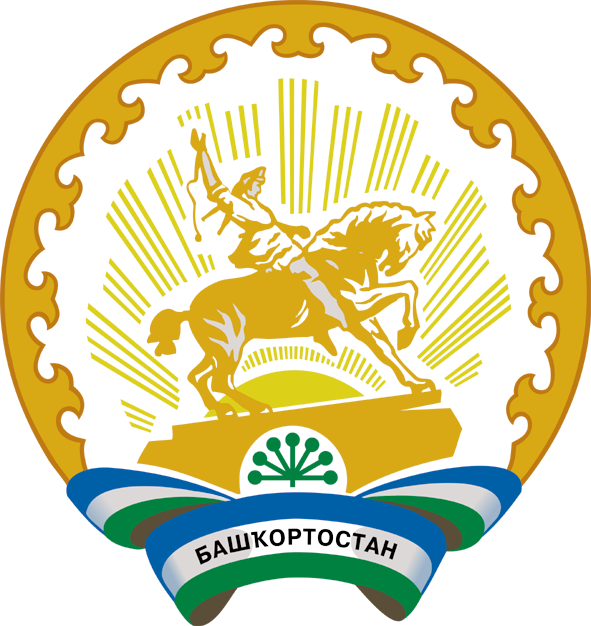 Республика БашкортостанБашҠортостан Республикаһының Туймазы  районы муниципаль районының  Ҡандра ауыл советы ауыл биләмәһе Советы452765, Ҡандра ауылы,  Ленин урамы, 16Тел. 8(34782) 4-74-52Совет сельского поселения      муниципального района               Туймазинский район    Республики Башкортостан452765, село Кандры, ул.Ленина, 16Тел. 8(34782) 4-74-52 